5 октября 2018 года в детский сад «Светлячок» пришли в гости представители дорожной полиции и с воспитанниками детского сада провели музыкальное развлечение по Правилам дорожного движения «Веселый светофор» с целью закрепления умения по использованию правил дорожного движения в различных практических ситуациях и умению правильно вести себя на дороге. 
После приветственных слов ведущей Шемухиной И.И., инспектора ГИБДД Сухановой М.Н., под веселую музыку в гости в детский сад влетела на самокате клоунесса Ириска, которой ребята помогали пройти испытания и вспомнить правила поведения на дороге. 
Мероприятие прошло в музыкальном зале, где была сооружена импровизированная дорога со знаками, со светофором, с зеброй, посредством которых инспекторы объясняли ребятам, как правильно вести себя на дороге. 
Детям было очень весело: они бойко отвечали на вопросы, отгадывали загадки, играли в музыкальные игры по теме мероприятия. В играх дети побывали и пешеходами, и пассажирами, и шофёрами. Дети в игровой форме закрепили знания о правилах дорожного движения, дорожных знаках. По окончании мероприятия гости подарили ребятам воздушные шарики. 
Основные правила безопасности на дороге маленькие пешеходы, по мнению сотрудников ГИБДД, освоили на «отлично». 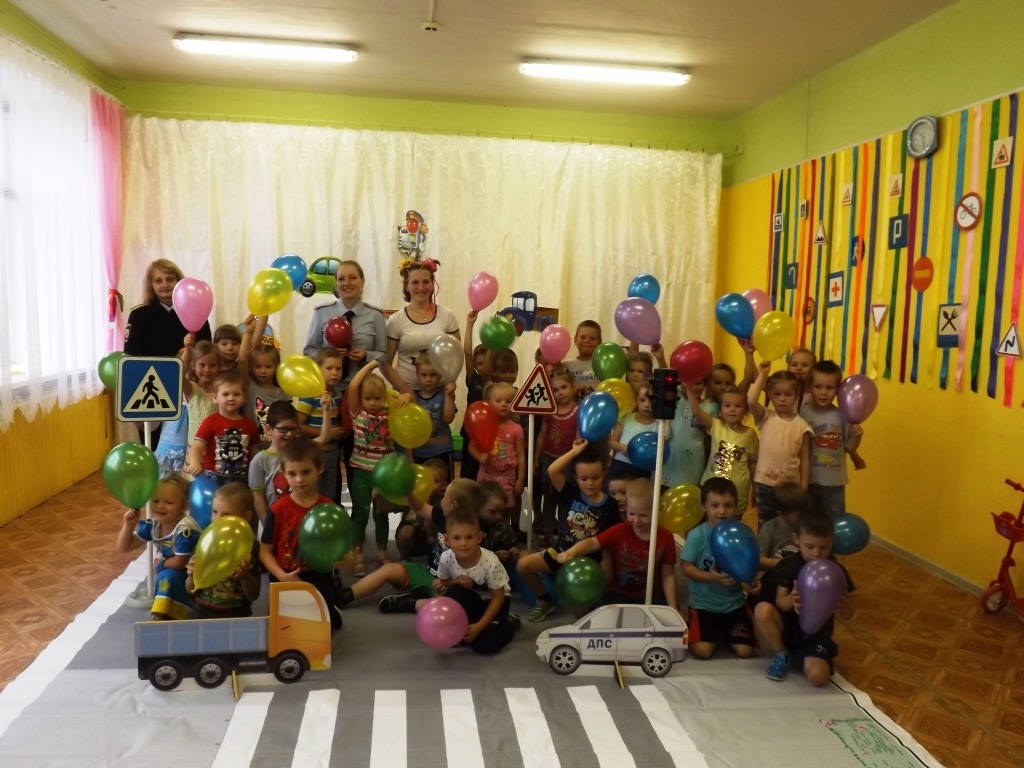 